 _____________________________________________________________________________             ҠАРАР                                                                 Р Е Ш Е Н И Е            19 сентябрь 2023 йыл                   № 7                19 сентября 2023 годаО формировании постоянных комиссий Совета сельского поселения Камеевский сельсовет муниципального района Мишкинский район Республики Башкортостан 29 созываВ соответствии с частью 5 статьи 17 Устава сельского поселения Камеевский сельсовет муниципального района Мишкинский район Республики Башкортостан и статьей 12, 13 Регламента Совета сельского поселения Камеевский сельсовет муниципального района Мишкинский район Республики Башкортостан Совет сельского поселения Камеевский сельсовет муниципального района Мишкинский район 29 созыва решил:сформировать следующие постоянные комиссии Совета сельского поселения Камеевский сельсовет муниципального района Мишкинский район Республики Башкортостан: 1. Постоянная комиссия по бюджету, налогам, вопросам муниципальной собственности и развитию предпринимательства. 2. Постоянная комиссия по социально-гуманитарным вопросам, земельным вопросам, благоустройству и экологии.Глава сельского поселения Камеевский сельсоветмуниципального района Мишкинский район Республики Башкортостан	        Г.А. БайдимировБашҡортостан РеспублиҡаhыМишҡә районыМуниципаль районыныңҠәмәй ауыл советыАуыл биләмәhеСоветы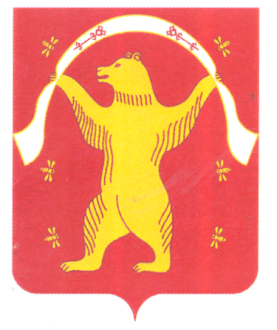 СоветСельского поселенияКамеевский сельсоветМуниципального районаМишкинский район Республики Башкортостан